Варианты использованияигровых упражнений с палочками Кюизенерас целью  формирования количественных представлений  у детей дошкольного возраста.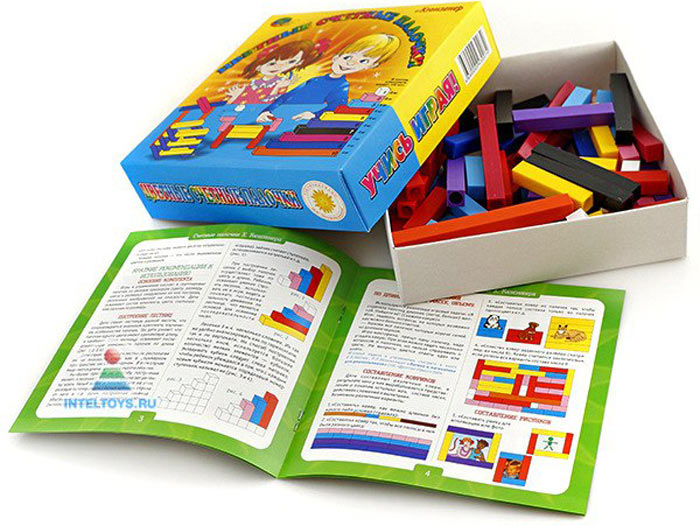     Палочки Кюизенера придумал и разработал бельгийский учитель начальной школы Джордж Кюизинер (1891-1976).  Это - палочки, которые часто называют «числами в цвете», цветными палочками, они являются универсальным дидактическим материалом для развития у детей математических способностей.           В комплекте 116 палочек 10 разных цветов,  длиной от 1 до . Палочки одной длины выполнены в одном цвете и обозначают определенное число. Чем длиннее  палочка, тем большее значение числа она выражает.  - белые – 1 (25 штук)- розовые – 2 (20 штук)- голубые – 3 (16 штук)- красные – 4 (12 штук)- желтые – 5 (10 штук)- фиолетовые – 6 (9 штук)- черные – 7 (8 штук)- бордовые – 8 (7 штук)- синие – 9 (5 штук)- оранжевые – 10 (4 штуки)Разработанная А. М. Леушиной концепция является основой для формирования количественных представлений у детей на различных возрастных этапах дошкольного детства. Согласно разработанной  Анной Михайловной  Леушиной методике формирование количественных представлений на различных возрастных этапах дошкольного детства можно разбить на 3 периода. - Дочисловая деятельность- Счётная деятельность- Вычислительная деятельностьЦветные палочки Кюизенера возможно использовать на всех периодах формирования количественных представлений у детей дошкольного возраста.        1. Дочисловой период (дочисловая деятельность),  младший дошкольный возраст:I этап      Представления о множестве -  «много», «один», «ни одного»II этап1)  Представления о сравнении множеств -  «больше», «меньше», «столько же». Сравнение множеств по количеству путем соотнесения «один к одному»- наложение - приложение2)  Уравнивание множеств (+1, -1) 2.  Счётный  период (счётная деятельность), средний, старший   дошкольный возраст: III этап1)  Представление о названиях чисел в пределах 10, их порядке (числовой ряд)  2)  Представление о количественном  счёте  в пределах 10 3)  Представление об отсчёте в пределах 104)  Представление о графическом изображении числа (цифры)5)  Представление о счёте с участием различных анализаторов в пределах 10  6) Представление о независимости результата количественного счета от направления счёта,  расположения элементов множества и их качественных признаков 7)  Представление о числе 08)  Представление о порядковом   счёте в пределах 109)  Представление об обратном счёте  в пределах 1010) Представление об  образовании  рядом стоящих чисел в пределах 10:  - Сколько было?- Сколько добавили?- Сколько стало?- Как же мы получили… из …?     11)  Представление о   предыдущем и последующем числе (соседи числа) в пределах 10  (называние соседей числа)12)  Представление о   сравнении  рядом стоящих чисел в пределах 10 Вычислительный  период (вычислительная деятельность), старший   дошкольный возраст:        Счетная деятельность имеет дело с конкретными предметами, звуками, движениями.  Вычислительная деятельность - отвлеченная, имеет дело с числами и основана на различных арифметических действиях. IV этап1) Представление о составе числа из единиц в пределах 10  и   о знаках арифметических действий   +, —, =2) Представление о сравнении  чисел в пределах 10 и о знаках арифметических неравенств   <, >3) Представление о составе числа  из двух меньших чисел в пределах 104) Формирование  умения составлять и решать простые арифметические задачи  на сложение и вычитание  в пределах 10 V этап1) Представление об образовании  чисел второго десятка, о разложении на разрядные слагаемые двухзначных чисел.2)  Представление о счете группами - парами,  пятёрками, десяткамиVI этапПредставление о  десятичной системе счисления (школа) Игровое упражнение «Печенье»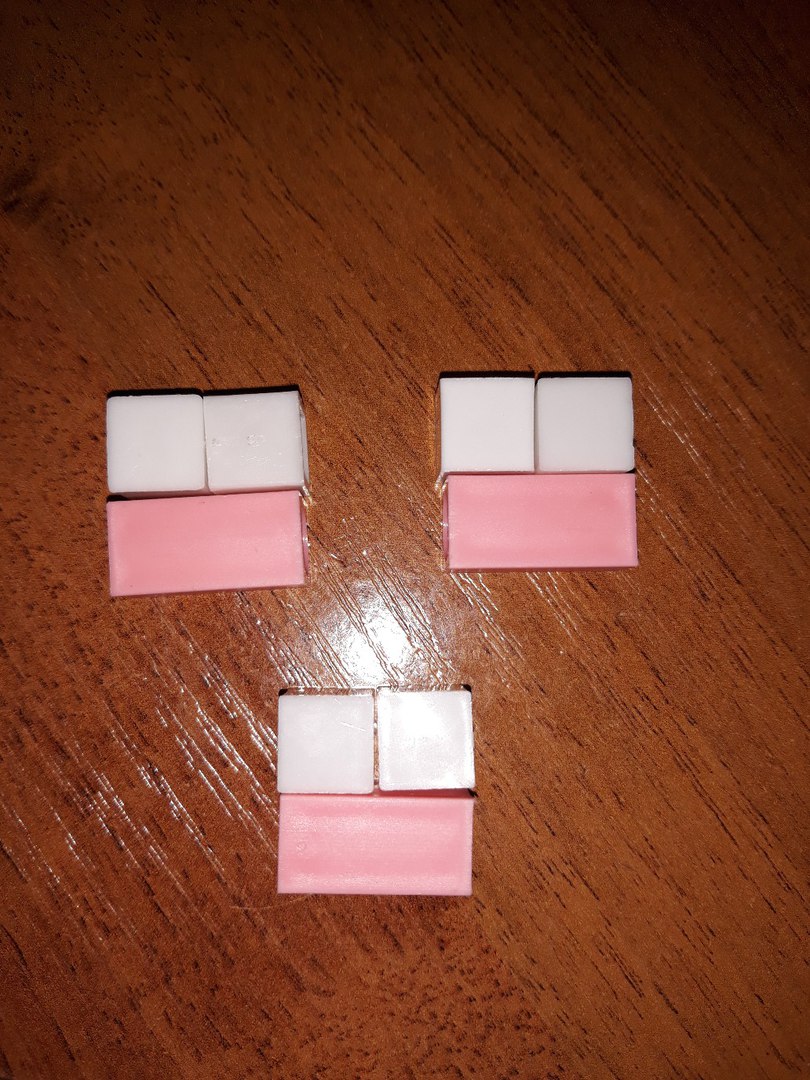 Дидактические  задачи- Представления о множестве -  «много»-Представления о сравнении множеств -  «больше», «меньше», «столько же». Сравнение множеств по количеству путем соотнесения «один к одному»- наложение - приложениеИгровые  задачи-Мишку пригласили в гости. Он приготовил вкусное печенье, но по дороге растерял его. Давай соберем мишке печенье из разноцветных  кусочков. -Выложи печенье, возьми розовый кусочек, а к нему приложи белые кусочки, так чтобы получилось печенье. Игровые действияДети выкладывают из разноцветных палочек квадратное печенье.Дети прикладывают белые кусочки к розовым, чтобы получилось красивое розовое печенье.- Сколько белых кусочков нам понадобилось? (много)- Сколько розовых кусочков нам понадобилось? (один)- Сделаем много печенья для мишки.Игровое упражнение «Дорожки»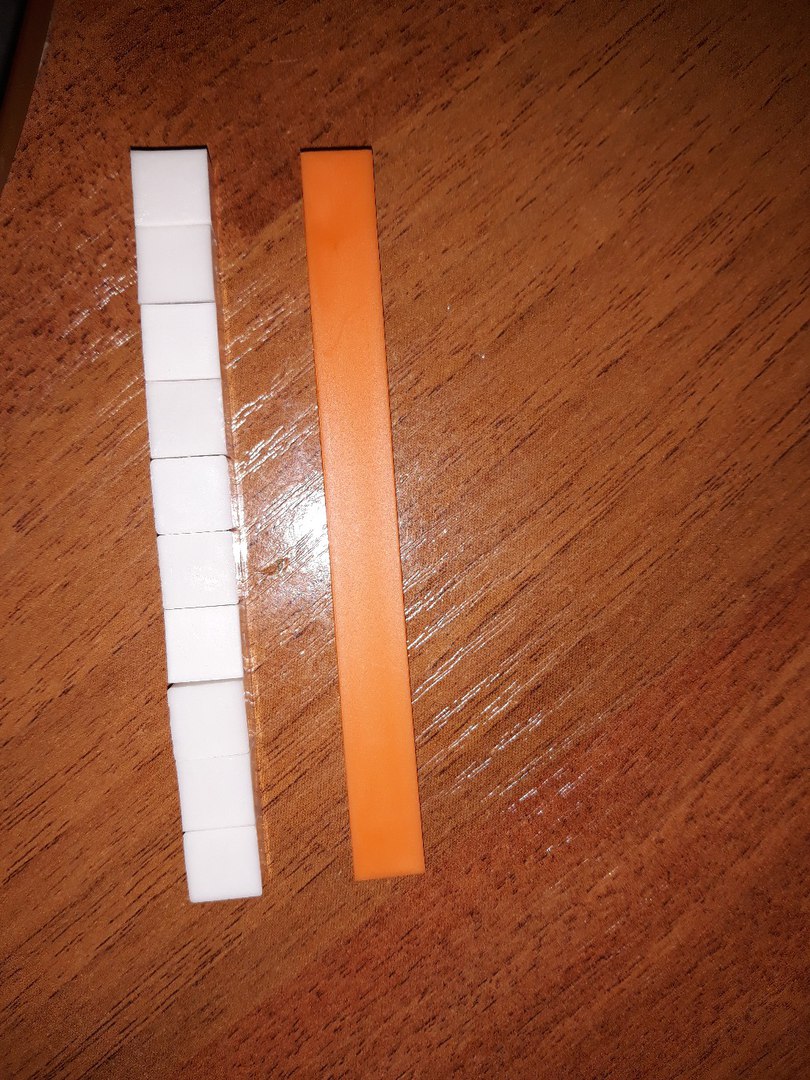 Дидактические  задачи- Закрепить навыки отсчёта в пределах 10- Закрепить элементарные математические представления о составе числа из единиц в пределах 10.Игровые  задачи-Ежик и зайчик идут  на день рожденья, ежик выбрал оранжевую дорожку, а зайчик белую. Кто из друзей придет первым?- Возьмите 1 палочку оранжевого цвета. Это будет дорожка для ежика. Возьмите 10 палочек белого цвета. Рядом постройте дорожку из палочек белого цвета. Игровые действия-Дети выкладывают дорожки.- Какое число обозначает цветная дорожка? - Какое число обозначает белая  дорожка? - Сколько единиц в цветном числе?  Вывод: Ежик и зайчик придут в гости одновременно, палочка – число совпадает с количеством палочек – единиц.Игровое упражнение «Пирамидка».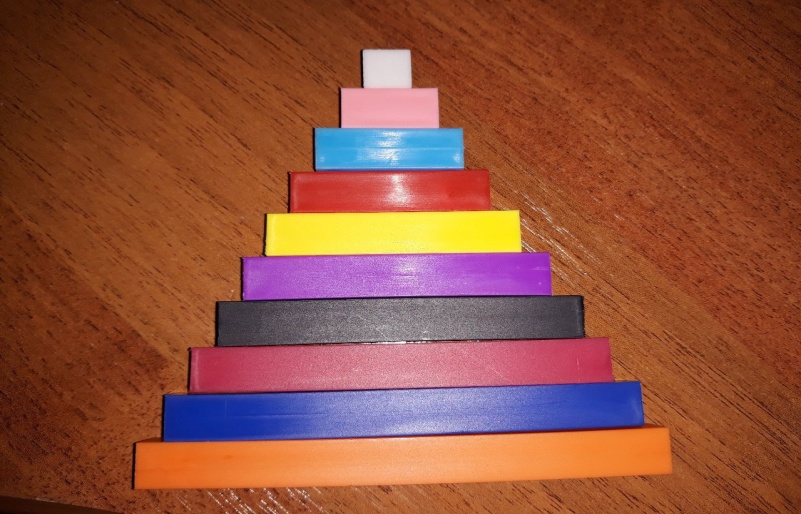 Дидактические задачи-Закреплять счет в пределах 10-Закреплять элементарные математические представления о составе числа в пределах 10Игровые задачи-Выложи пирамидку из цветных палочек  от самой большой к самой маленькой, всего их будет 10Игровые действияДети выкладывают заданное количество цветных палочек  и  подбирают каждую последующую палочку меньше предыдущей  по длине таким образом что б получилась пирамидка. - Какое число обозначает цветная палочка? - Какое число обозначает белая  палочка? - Сколько всего палочек?Игровое упражнение «Коврик»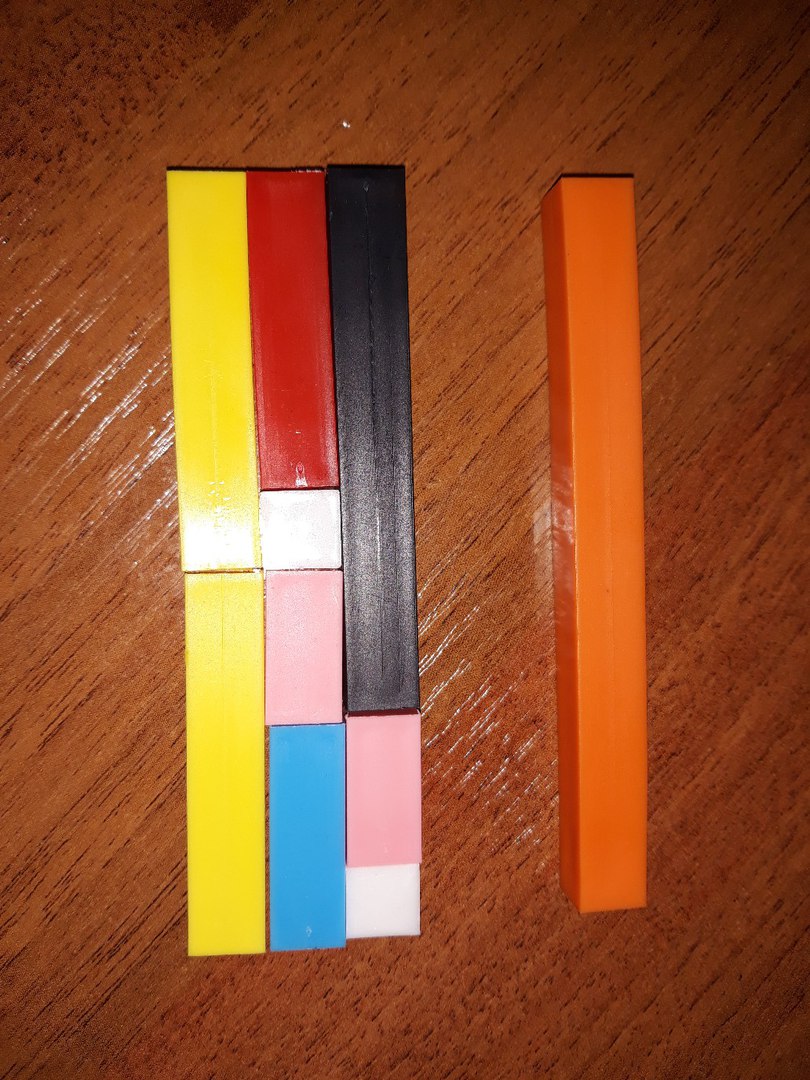 Дидактические  задачи- Представления о множестве -Представления о сравнении множеств -  «больше», «меньше», «столько же». Сравнение множеств по количеству путем соотнесения «один к одному»- наложение - приложениеИгровые задачи-Постройте коврик из тех палочек которые я вам назову-Сколько палочек вы использовали для постройки коврика?Игровые действияДети  берут из коробки  2 палочки №5 , 2 палочки№2, 2 палочки №1, 1 палочку №3, 1 палочку№7 и складывают их так что бы получился коврик, затем дети берут одну палочку и путем приложения или наложения подбирают такой же длины что и коврик.Игровое упражнение «Поезд»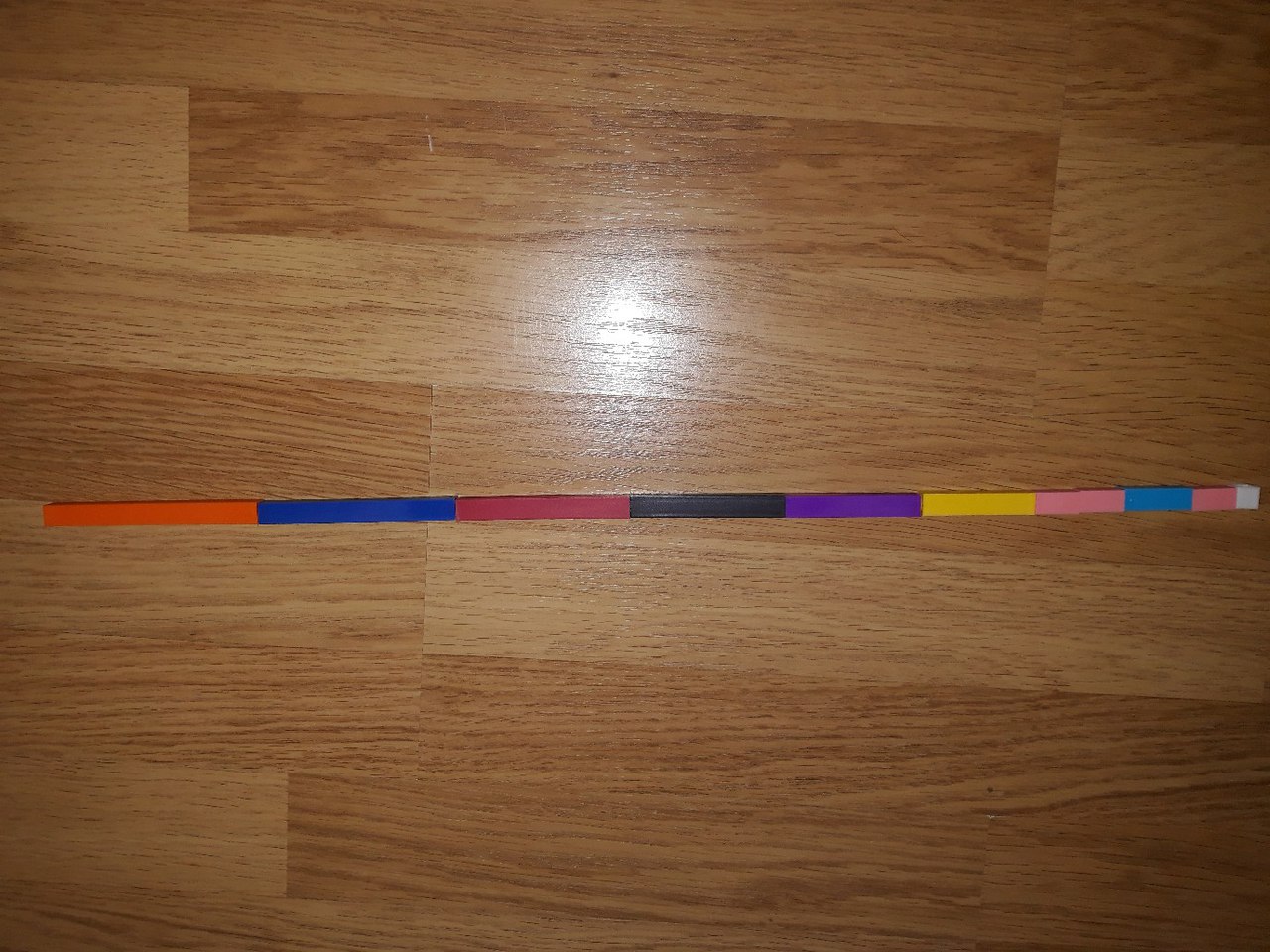 Дидактические задачи-Представление о названиях чисел в пределах 10, их порядке (числовой ряд)  -Представление о порядковом счёте в пределах 10Игровые задачи-Отберите по одной палочке каждого цвета-Составьте из них поезд от самой короткой до самой длинной палочки-Сколько вагонов в поезде? Который по счету желтый вагон? Который по счету самый длинный вагон?Игровые действияДети выбирают по одной палочке каждого цветаСоставляют из «вагончиков» поезд от самой короткой до самой длинной палочки-Отвечают на вопросы воспитателя